Акт вязки № Питомник 	Заводчик 	Титул и имя кошки 	Порода 	 Окрас 	Дата рождения 	 Рег.№ 	Титул и имя кота 	Порода 	 Окрас 	Дата рождения 	 Рег.№ 	Владелец 	 Клуб 	Адрес, телефон 		Дата вязки 	Вязка была проведена на следующих условиях:Оплата производится непосредственно после состоявшейся вязки. Если кошка не забеременела и владелец кошки заявил об этом в течении нормального срока беременности, то он может повязать кошку с тем же котом второй раз бесплатно во время следующей или очередной после нее течки. Если кошка была повязана в это время с другим котом, то право на повторную вязку считается утерянным. Если кошка не забеременела после повторной вязки, владелец кота возвращает деньги за вязку в размере 75%. Стоимость вязки _____________________________________________________________	.Оплата вязки осуществляется  согласно договора на вязку.Дополнительные условия вязки_________________________________________________________________________________________________________________________________________________________________________________________________________Ненужный пункт условий вязки вычеркивается.Прочие договоренности клубом не оформляются. Последствия этих соглашений остаются делом их участников.Дата заполнения	        Подпись владельца кошки 	                                                                     Подпись владельца кота	 ___________________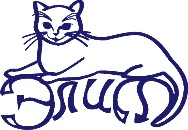 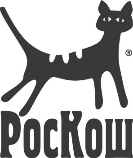                      Местная общественная организация               Клуб любителей кошек «Элит»               RU-0204-01	                     Местная общественная организация               Клуб любителей кошек «Элит»               RU-0204-01	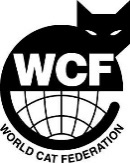 E-mail: elite-catclub@mail.ruE-mail: elite-catclub@mail.ruwww. elite-catclub.ru	Тел. (347) 233-56-99 89270885566www. elite-catclub.ru	Тел. (347) 233-56-99 89270885566